门秋雷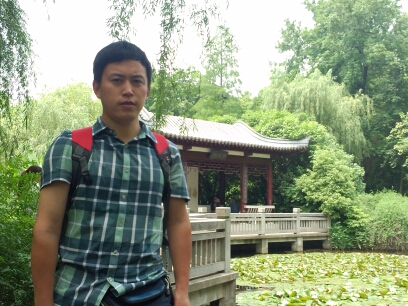 教师简介：研究方向包括大蚊总科昆虫系统学与生物多样性、昆虫分子生态学，先后在《Cretaceous Research》《Zootaxa》《Florida Entomologist》《ZooKeys》、《Entomological News》《动物分类学报》《昆虫分类学报》《植物保护学报》等国内外刊物上发表第一或通讯作者文章53篇。发表大蚊及蜡蝉新物种63个，包括7个化石物种。参编《河南连康山国家级自然保护区科学考察集》、《秦岭昆虫志》、《天目山动物志》、《Biological Invasions and Its Management in China》《浙江昆虫志》等书籍。2013年作为主持人获批国家自然科学基金青年基金一项，2017年获批安徽省高校优秀青年人才支持计划项目一项，2020年获批安徽省高校拔尖人才项目一项。一、主讲课程本科生：《普通昆虫学》《植物病理学》《动物学实验》《植物病害生物防治》《园林植物病虫害》研究生：《行为生态学》《进化生态学》二、教育和工作经历2023.12 — 至今        安庆师范大学             教授2015.08 — 2023.11      安庆师范大学             副教授2013.01 — 2015.07      安庆师范大学             讲师2009.07 — 2012.12      西北农林科技大学         博士三、教学科研项目情况1.基于微卫星及线粒体基因标记研究我国思茅松毛虫种群的遗传分 (31300551 ) 国家自然科学基金青年基金， 2014.01-2016.122. 安徽省高校优秀青年人才支持计划项目（gxfx2017059）， 2017-2018 3. 安徽省高校拔尖人才项目（gxbjZD2020073）， 2020-20214. 安徽省皖西南生物多样性与生态保护重点实验室开放基金 5. 安徽省水生生态修复工程中心开放基金 6. 水生昆虫蜚大蚊亚属（昆虫纲：双翅目：大蚊科）的系统学研究及分子鉴定数据库的构建（KJ2021A0646）安徽省教育厅高校自然科学基金项目，2020-2022四、著作及发表论文情况参编著作秦道正，门秋雷，徐思龙. 2017. 扁蜡蝉科. 456-463. // 杨星科（主编）.张雅林（卷主编）. 秦岭昆虫志. III. 半翅目. 同翅亚目. 世界图书出版西安有限公司， 西安.2. 秦道正，门秋雷，徐思龙. 2017. 蜡蝉科. 463-464. // 杨星科（主编）.张雅林（卷主编）. 秦岭昆虫志. III. 半翅目. 同翅亚目. 世界图书出版西安有限公司， 西安.3. Maohua Chen, Xinle Duan, Yuting Li, Qiulei Men, and Fanghao Wan. 2017. Codling Moth Cydia pomonella (L.). 285-298. In: Fanghao Wan, Mingxing Jiang, Aibing Zhang (eds.). Biological Invasions and Its Management in China. Volume I. Springer. 4. 门秋雷. 2017. 双翅目：大蚊科. // 薛国喜，高贤明，杨海. 河南连康山国家级自然保护区科学考察集. 东北师范大学出版社，长春.5. 秦道正，门秋雷. 2017. 扁蜡蝉科. 张雅林（分主编）半翅目；吴鸿，王义平，杨星科（主编）天目山动物志. 浙江大学出版社，杭州.论文Men Qiulei, Yu Dong, Sun Mengwei. 2023. Description of a new species in the genus Nephrotoma (Diptera: Tipuloidea: Tipulidae) from China, with redescriptions of hypopygiums of six species. Zoological Systematics, 48(3): 249–263.Men Qiulei, Hu Zhengkun, Pavel Starkevich. 2023. Pseudoerioptera, a new genus of Chioneinae (Diptera: Limoniidae) from the mid-Cretaceous Burmese amber of northern Myanmar. Cretaceous Research, 143: 105418.Men Qiulei, Sun Zhongqiu, Pavel Starkevich. 2023. Four new crane fly species of the subgenus Vestiplex (Diptera: Tipulidae: Tipula) from Tibet and Yunnan, China. European Journal of Taxonomy, 856: 170–192.Sun Zhongqiu, Men Qiulei. 2022. Description of a new species in the genus Tipulodina Enderlein (Diptera: Tipulidae) from China. Entomotaxonomia, 44(4): 279–284.Men Qiulei, Sun Mengwei, Wu Juan, Ye Hualin. 2021. A preliminary phylogeny of Tipula and taxonomic placement of the subgenus Tipula (Sivatipula) (Diptera: Tipuloidea) based on mitochondrial COI gene. Entomotaxonomia, 43(3): 196–204. Men Qiulei, Hu Zhengkun. 2021. Leptotarsus (Longurio) burmica sp. nov. –the first species of Tipulidae (Diptera) from the mid-Cretaceous Burmese amber. Cretaceous Research, 121: 104723. Men Qiulei, Pavel Starkevich, Sun Mengwei. 2021. Two new species of Tipula (Vestiplex) (Diptera: Tipulidae) from China. Annales Zoologici, 71 (2): 243-250.Men Qiulei, Pavel Starkevich, He Lifan, Shi Jianxiong, Shi Meiying, Zhang Zhongxin, Hu Jiahui, Chen An, Zhang Yixue. 2021. Subgenus Tipula (Vestiplex) from Yunnan and Tibet, China: one new species and redescriptions of five known species (Diptera: Tipulidae). ACTA ENTOMOLOGICA MUSEI NATIONALIS PRAGAE, 61(2): 341–362.Men Qiulei, Pavel Starkevich, Aidas Saldaitis. 2021. Two new crane fly species of the subgenus Vestiplex Bezzi, 1924 (Diptera, Tipulidae, Tipula) from Yunnan and Sichuan, China, with a key to species in immota species group. ZooKeys, 1040: 33–48.Men Qiulei, Sigitas Podenas. 2021. A new genus of Limoniidae (Diptera: Tipuloidea) from the mid-Cretaceous Burmese amber. Cretaceous Research, doi.org/10.1016/j.cretres.2021.104915Men Qiulei, Hu Zhengkun. 2020. A new species of Brachypremna (Diptera: Tipulidae) from Dominican amber, with a key of the genus to all fossil species. Zoological Systematics, 45(3): 236–240.Men Qiulei, Hu Zhengkun, Xu Luyao. 2020. The first representative of Espanoderus and one new species of Similinannotanyderus (Diptera: Tanyderidae) from mid-Cretaceous amber of northern Myanmar. Cretaceous Research, doi.org/10.1016/j.cretres.2020.104442Men Qiulei. 2020. Two new species of Tipula (Formotipula) (Diptera: Tipulidae) from China. Entomotaxonomia, 42(4): 282–297.Qiulei Men, Pavel Starkevich, Sigitas Podenas. 2020. Comparative morphological study of female internal reproductive system among nine species in the genus Tipula (Diptera: Tipulidae). Zoological Systematics, 42(2): 135-145.Pavel Starkevich, Qiu-Lei Men, Duncan Sivell. 2020. Redescriptions of two poorly known crane fly species in Tipula (Vestiplex), Tipula (Vestiplex) scandens and Tipula (Vestiplex) subscripta from Tibet, China (Diptera, Tipulidae). ZooKeys, 917: 127–140. (corresponding author)Men Qiulei. 2020. Three new species of the subgenus Tipula (Sivatipula) from Yunnan and Tibet, China (Diptera: Tipulidae), with an updated key for Chinese species. Zoological Systematics, 45(1): 59–68.Qiulei Men, Sigitas Podenas, Pavel Starkevich. 2019. Redescription of male and female genitalia of Tipula (Emodotipula) holoteles, with notes on the structure of the semen pump in the subgenus Emodotipula. Entomotaxonomia, 41 (4): 273–280.   Qiulei Men, Zhengkun Hu, Dan Mu. 2019. New species of Lebania (Diptera:      Limoniidae) from mid-Cretaceous amber of northern Myanmar. Cretaceous Research, 104: 104183.     Starkevich, P., Saldaitis, A. & Men Qiulei. 2019. Tipula (Vestiplex) butvilai sp. nov., a new crane fly species (Diptera, Tipulidae) from Yunnan, China. Zookeys, 869: 91–101. (corresponding author) Guo-Xi Xue, Qiu-Lei Men, Jia Zhang, Qing Zhao, Nan Sheng, Hai-Xiao Wang, Ji-Feng Long. 2019. A new species of Tipulodina (Diptera: Tipulidae) from China, with note of female internal reproductive system. Zookeys, 864: 67–77. (corresponding author)Qiulei MEN, Haixiao WANG, Nan SHENG, Qing ZHAO, Jia ZHANG. 2019. A new species of Tipulodina (Diptera: Tipulidae) from China. Entomotaxonomia, 41 (1): 1–7. Qiulei Men, Zhongxin Zhang, Qifei Liu, Lei Yang, Weiguang Liu. 2019. A new species of genus Brithura Edwards from China, with notes on its internal reproductive system (Diptera: Tipuloidea). Zoological Systematics, 44(2): 158–166. Qiu-Lei Men, Yan Dong, Chao Yue, Yong Cao & Zi-Kun Xu. 2018. Six new species of Dolichopeza (Nesopeza) (Diptera: Tipulidae) from China. ACTA ENTOMOLOGICA MUSEI NATIONALIS PRAGAE, 58(2): 589–608. 180Qiulei Men, Li Tang, Limei Wu, Zhixin Ji & Conghu L. 2018. Description of two new species in long-horned crane fly subgenus Tipula (Sivatipula) (Diptera: Tipulidae) from China. Zootaxa 4415 (1): 195–200  Qiulei Men, Zhiyong Lu, Pingping Sheng, Xiang Gui, Zhizhong Wang, Dan Mu. 2017. Taxonomy on crane flies in family Tipulidae and Limoniidae (Diptera: Tipuloidea) from Yaoluoping National Nature Reserve, China, with descriptions of one new species of subgenus Tipula (Emodotipula) and one new subspecies of genus Nephrotoma (Diptera: Tipulidae). Zoological Systematics, 42(4): 476–489.Qiulei Men, Mengwei Sun, Pavel Starkevich. 2018. Comparative morphological study of reproductive system between Tipulidae and Limoniidae (Diptera: Tipuloidea). Zoological Systematics, 43(1): 89–102.Qiu-Lei Men, Guo-Xi Xue, Meng-Wei Sun, Zhuo Sun. 2017. Crane flies in family Tipulidae (Diptera: Tipuloidea) from Dayaoshan National Nature Reserve, China, with description of one new species in genus Indotipula (Diptera: Tipulidae) and analysis of DNA barcodes. Entomotaxonomia, 39(4): 251–264.Men Qiulei, Xue Guoxi, Mu Dan, Hu Qingling, Huang Minyi. 2017. Mitochondrial DNA markers reveal high genetic diversity and strong genetic differentiation in populations of Dendrolimus kikuchii Matsumura (Lepidoptera: Lasiocampidae). PLoS ONE 12(6): e0179706.Qiu-Lei Men, Chen W. Young, Pavel Starkevich, Yong-Fu Yu, Xiao-Ping Lei. 2017. Two new species of Tipula (Vestiplex) from Southern China based on morphological and molecular data, with redescription of Tipula (Vestiplex) bicalcarata (Diptera: Tipulidae: Tipulinae). ZooKeys, 658: 63-80.Men Qiulei,Wu Ganlin. 2016. Ultrastructure of the sensilla on larval antennae and mouthparts of the simao pine moth, Dendrolimus kikuchii Matsumura (Lepidoptera: Lasiocampidae). Proceedings of Entomological Society of Washington, 118(3), 2016, 373-381.Qiu-Lei Men , Guo-Xi Xue , Yong-Fu Yu , and Yang Li. 2016. New Species of Dictenidia from China, with a Key to Species in China (Diptera: Tipulidae: Ctenophorinae). Entomological News, 126(1):36-42.Men Qiulei (2015) Report on crane flies of the genus Tipula (Diptera: Tipulidae: Tipulinae) from Anhui Province, China. ACTA ENTOMOLOGICA MUSEI NATIONALIS PRAGAE, 55(2): 797–810.Xue Guoxi, Men Qiulei (2016) New species of subgenus Tipula (Sivatipula) from China, with redescription of T. (S.) parvauricula and a key to all known species of the Oriental Region (Diptera, Tipulidae, Tipula). ZooKeys, 563: 33–42. (Corresponding Author)Men Qiulei (2015) One new species of the subgenus Eriocera Macquart fromChina (Diptera: Limoniidae). Entomologica Americana, 121(1): 10-12.Qiulei Men, Guoxi Xue, Fang Wang (2016) Taxonomy on crane flies from Mountain Huang, China, withdescriptions of two new species (Diptera: Tipulidae). Zoological Systematics, 41(1): 89–101.Men Qiulei, Xue Guoxi, Yang Hai (2015) Two new species of the genus Nephrotoma (Diptera, Tipuloidea, Tipulidae) from China with a key to species from Mainland China. ZooKeys 532: 117–136.Men Qiulei, Xue Guoxi, Liu Yue (2015) A morphological study on reproductive system of Tipula(Yamatotipula) nova Walker (Diptera: Tipulidae). Zoological Systematics 40(3): 328–338.Men Qiu-Lei & Yu Dao-Ping (2015) One new species of the subgenus Hexatoma (Eriocera)Macquart (Diptera, Limoniidae) from China with a key to Chinese species. ZooKeys 477: 157–171.Men Qiulei (2015) Two new species of the genus Libnotes Westwood (Diptera:Limoniidae) from China, with a key to Chinese species. Zoological Systematics 40(1): 79–85.Men Qiulei (2014) A new species in the genus Dictenidia Brullé (Diptera: Tipulidae) from China, with a key to species worldwide. Entomotaxonomia36 (3): 187–195.Men Qiulei (2014) First record of female Tipula (Formotipula) vindex Alexanderwith description of eggs, and redescription of male (Diptera:Tipulidae). Entomologica Americana 120(1):1–3. Men Qiu-Lei & Huang Min-Yi (2014) A new species of the genus Ctenophora Meigen (Diptera: Tipuloidea: Tipulidae) from China, with a key to the world species. Zootaxa 3841 (1): 592–600.Qiulei Men, Maohua Chen, Yalin Zhang & Jinian Feng (2013) Genetic structure anddiversity of a newly invasive species, the codling moth, Cydia pomonella (L.) (Lepidoptera:Tortricidae) in China. Biological Invasions 15:447–458Qiulei Men & Daozheng Qin (2013) Review of the planthopper genus Tambinia Stål(Hemiptera: Fulgoroidea: Tropiduchidae) from China, with description of one new species. Florida Entomologist 95: 1095–1110.门秋雷, 陈茂华, 张雅林, 冯纪年. 中国疫区内苹果蠹蛾8个微卫星位点上的遗传多样性研究. 植物保护学报, 2012, 39 (4): 341–346.QIU-LEI MEN & DAO-ZHENG QIN (2011) Neotaxilanoides orientalis, a new genus andspecies of Tambiniini (Hemiptera: Fulgoromorpha: Tropiduchidae) from China, with a key tothe world genera. Zootaxa 3004:33–39. QIU-LEI MEN, JI-NIAN FENG & DAO-ZHENG QIN (2011) The planthopper genus Epora Walker (Hemiptera: Fulgoroidea: Tropiduchidae) from China with description of one newspecies. Zootaxa 2803:32–40. MEN Qiu-lei & QIN Dao-zheng (2011) Identification of Macropterous Individual of Cixiopsispunctatus (Hemiptera: Fulgoroidea: Tropiduchidae) Based onMorphological and MolecularData. Entomotaxonomia 33(3):213–219.QIULEI MEN, JINIAN FENG & DAOZHENG QIN (2010) Description of one new speciesof the genus Varma (Hemiptera: Fulgoroidea: Tropiduchidae) with a key to all the species. Entomologica Americana 116(3/4):93–97. MEN Qiu-lei, FENG Ji-nian & QIN Dao-zheng (2010) First record of a male adult of Epora hainanensis Chou & Wang (Hemiptera: Fulgoroidea: Tropiduchidae). Entomotaxonomia32(4):248–250.门秋雷, 秦道正, 刘国龙. 中国鳎扁蜡蝉属分类研究. 昆虫分类学报, 2009, 31(4):263–268.门秋雷, 秦道正, 刘国龙. 中国鳎扁蜡蝉属一新记录种. 昆虫分类学报, 2009, 31(1): 6–8.门秋雷, 秦道正.扁蜡蝉科生殖器官锁钥学说的验证及其交配机制研究. 中国昆虫学会学术年会, 贵州贵阳, 2013.李玉婷, 王康, 郑燕, 门秋雷, 钱路, 安榆林, 冯纪年, 张雅林, 陈茂华 (2013) 甘肃河西走廊苹果蠹蛾种群遗传分化研究—基于COI 基因序列分析. 西北农林科技大学学报(自然科学版) 41 (9): 85–90.QIN Dao-Zheng, JIANG Chao-Zhong& MEN Qiu-Lei (2011) A remarkable new species of theTropidocephaline planthopper genus Epeurvsa Matsumura (Hemiptera, Fulgoroidea,Delphacidae), with an indentification key to all species from China. Acta ZootaxonomicaSinica 36(3):556–560.DAO ZHENG QIN & QIU LEI MEN (2010) One New Species of Epora Walker with a Keyto the Species from China (Hemiptera: Fulgoromorpha: Tropiduchidae). Transactions of the American Entomological Society 136(1+2):189–192. QIN Dao-Zheng, CHEN Xu-Dong & MEN Qiu-Lei (2009) A new record species of the genusMegadelphax Wagner and redescription of Eurvbregma nigrolineata Scott (Hemiptera,Fulgoroidea, Delphacidae) from China. Acta Zootaxonomica Sinica 34(3):654–658.陈茂华, 门秋雷, 冯纪年, 张雅林. 2011. 苹果蠹蛾种群间的基因流动及种群分化. 第三届全国生物入侵大会摘要论文集, p1. 海南海口.冯纪年，门秋雷，董昆.2011. 基于COI基因的苹果蠹蛾Cydia pomonella(L.)地理种群遗传差异及扩散路径研究. 第三届全国生物入侵大会摘要论文集, p2. 海南海口.Chen MH，Men QL, Zhang YL& Feng JL.Genetic structure and diversity of an invasive species Cydia pomonella (L.) (Lepidoptera: Tortricidae) in China. the 24th International Congress of Entomology, Abstract No. O303W13. August 19-27, 2012, Daegu, Korea.Chen MH，Li YT, Men QL, Zhang YL& Feng JL.Genetic structure, genetic diversity and origin of an invasive species, Cydia pomonella in China. Biological Invasions, Ecological safety and Food Security, the Second International Congress on Biological Invasions, pp107. October 23-27, 2013, Qingdao, China.Y. Li, X. Duan, X. Qiao, X. Li, K. Wang, Q. Men, M. Chen (2015) Mitochondrial DNA revealed the extent of genetic diversity and invasion origin of populations from two separate invaded areas of a newly invasive pest, Cydia pomonella (L.) (Lepidoptera: Tortricidae) in China. Bulletin of Entomological Research 105(4): 485-496.Xinle Duan, Yuting Li, Qiulei Men, Meng Zhang, Xianfeng Qiao, Ally Harari, Maohua Chen. (2016) Limited gene flow among Cydia pomonella (Lepidoptera: Tortricidae) populations in two isolated regions in China: Implications for utilization of the SIT. Florida Entomologist, 99(1): 23-26.Pavel Starkevich, Qiulei Men & Aidas Saldaitis. Four new crane fly species of subgenus Tipula (Vestiplex) (Diptera, Tipulidae) from China. Zootaxa, 4679 (1): 069–086.学术任职、获奖及荣誉情况学术任职安徽省病媒防治专业委员会委员安徽省科技项目评审专家库专家安徽省生物多样性保护专家库专家获奖及荣誉情况2017年，安徽省教学成果三等奖2017年，安庆师范大学“优秀共产党员”荣誉称号2018年，安庆师范大学“三育人”先进个人2018年，“周尧”昆虫分类学奖励基金2019年，安庆师范大学“三全育人”先进个人2020年，安庆市“最美科技工作者”荣誉称号指导学生竞赛2016年，安徽省大学生生物标本制作大赛，一等奖2016年，安徽省大学生生物标本制作大赛，优秀指导教师2017年，安徽省大学生“挑战杯”科技课外作品大赛，一等奖2017年，全国大学生“挑战杯”科技课外作品大赛，二等奖2018年，安徽省“挑战杯”创业大赛，二等奖2018年，安徽省大学生生物标本制作大赛，一等奖2018年，安徽省大学生生物标本制作大赛，优秀指导教师2018年，指导暑期“三下乡”社会实践，校级一等奖2019年，安徽省第八届大学生“挑战杯”科技课外作品大赛，二等奖2019年，校级“三全育人”先进个人2019年，安徽省大学生生物标本制作大赛，一等奖2019年，安徽省大学生生物标本制作大赛，优秀指导教师2019年，安徽省第十届双百大赛，一等奖2020年，安徽省第十届大学生电子商务“创新、创意、创业”大赛，三等奖2021年，安徽省第九届大学生“挑战杯”科技课外作品大赛，二等奖2022年，安徽省大学生生物标本制作大赛，三等奖姓 名门秋雷性 别男出生年月1982.07学 位博士研究生专业昆虫学职 称教授E-mailmenqiulei888@126.com